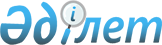 О внесении изменения в постановление Правительства Республики Казахстан от 22 октября 2010 года № 1098 "Об утверждении размеров поощрений за высокие результаты членов национальных сборных команд Республики Казахстан на международных соревнованиях" и признании утратившим силу постановления Правительства Республики Казахстан от 19 февраля 2008 года № 167 "О некоторых вопросах материального стимулирования спортсменов и тренеров сборных команд Республики Казахстан за высокие спортивные результаты на Паралимпийских играх"
					
			Утративший силу
			
			
		
					Постановление Правительства Республики Казахстан от 4 февраля 2014 года № 53. Утратило силу постановлением Правительства Республики Казахстан от 19 декабря 2014 года № 1345      Сноска. Утратило силу постановлением Правительства РК от 19.12.2014 № 1345 (вводится в действие по истечении десяти календарных дней после дня его первого официального опубликования).ПРЕСС-РЕЛИЗ

      В целях государственной поддержки и стимулирования спортсменов сборных команд Республики Казахстан Правительство Республики Казахстан ПОСТАНОВЛЯЕТ:



      1. Внести в постановление Правительства Республики Казахстан от 22 октября 2010 года № 1098 «Об утверждении размеров поощрений за высокие результаты членов национальных сборных команд Республики Казахстан на международных соревнованиях» (САПП Республики Казахстан, 2010 г., № 57, ст. 553) следующее изменение:



      пункт 1 изложить в следующей редакции:

      «1. Утвердить:

      1) спортсменам за высокие результаты на международных соревнованиях, размеры поощрений (однократно) по итогам выступлений в размере, эквивалентном в тенге:

      на Олимпийских играх: 

      за золотую медаль – 250000 долларов США;

      за серебряную медаль – 150000 долларов США;

      за бронзовую медаль – 75000 долларов США;

      за 4 место – 30000 долларов США;

      за 5 место – 10000 долларов США;

      за 6 место – 5000 долларов США;

      на Паралимпийских, Сурдлимпийских играх:

      за золотую медаль – 50000 долларов США;

      за серебряную медаль – 35000 долларов США;

      за бронзовую медаль – 25000 долларов США;

      за 4 место – 14000 долларов США;

      за 5 место – 6000 долларов США;

      за 6 место – 4000 долларов США;

      на чемпионатах мира (по олимпийским видам спорта):

      за золотую медаль – 15000 долларов США;

      за серебряную медаль – 7000 долларов США;

      за бронзовую медаль – 5000 долларов США;

      на чемпионатах мира (по неолимпийским видам спорта):

      за золотую медаль – 2300 долларов США;

      за серебряную медаль – 1800 долларов США;

      за бронзовую медаль – 1100 долларов США;

      на Азиатских играх:

      за золотую медаль – 10000 долларов США;

      за серебряную медаль – 5000 долларов США;

      за бронзовую медаль – 3000 долларов США;

      на Всемирной Универсиаде:

      за золотую медаль – 15000 долларов США;

      за серебряную медаль – 10000 долларов США;

      за бронзовую медаль – 5000 долларов США;

      на Юношеских Олимпийских играх:

      за золотую медаль – 10000 долларов США;

      за серебряную медаль – 5000 долларов США;

      за бронзовую медаль – 3000 долларов США;

      на чемпионатах Азии (по олимпийским видам спорта):

      за золотую медаль – 2300 долларов США;

      за серебряную медаль – 1400 долларов США;

      за бронзовую медаль – 900 долларов США;

      на чемпионатах мира среди молодежи (по олимпийским видам спорта):

      за золотую медаль – 3500 долларов США;

      за серебряную медаль – 2300 долларов США;

      за бронзовую медаль – 1100 долларов США;

      на установление рекорда мира (по олимпийским видам спорта) – 5000 долларов США;

      2) тренерам, обеспечившим подготовку спортсменов, показавших высокие результаты, размеры поощрений (однократно) по итогам выступлений в размере, эквивалентном в тенге:

      на Олимпийских играх:

      за золотую медаль – 250000 долларов США;

      за серебряную медаль – 150000 долларов США;

      за бронзовую медаль – 75000 долларов США;

      за 4 место – 30000 долларов США;

      за 5 место – 10000 долларов США;

      за 6 место – 5000 долларов США;

      на Паралимпийских, Сурдлимпийских играх:

      за золотую медаль – 50000 долларов США;

      за серебряную медаль – 35000 долларов США;

      за бронзовую медаль – 25000 долларов США;

      за 4 место – 14000 долларов США;

      за 5 место – 6000 долларов США;

      за 6 место – 4000 долларов США;

      на чемпионатах мира (по олимпийским видам спорта):

      за золотую медаль – 10000 долларов США;

      за серебряную медаль – 5000 долларов США;

      за бронзовую медаль – 3000 долларов США;

      на чемпионатах мира (по неолимпийским видам спорта):

      за золотую медаль – 2300 долларов США;

      за серебряную медаль – 1800 долларов США;

      за бронзовую медаль – 1100 долларов США;

      на Азиатских играх:

      за золотую медаль – 5000 долларов США;

      за серебряную медаль – 3000 долларов США;

      за бронзовую медаль – 2000 долларов США;

      на Всемирной Универсиаде:

      за золотую медаль – 15000 долларов США;

      за серебряную медаль – 10000 долларов США;

      за бронзовую медаль – 5000 долларов США;

      на Юношеских Олимпийских играх:

      за золотую медаль – 5000 долларов США;

      за серебряную медаль – 3000 долларов США;

      за бронзовую медаль – 2000 долларов США;

      на чемпионатах Азии (по олимпийским видам спорта):

      за золотую медаль – 2300 долларов США;

      за серебряную медаль – 1400 долларов США;

      за бронзовую медаль – 900 долларов США;

      на чемпионатах мира среди молодежи (по олимпийским видам спорта):

      за золотую медаль – 3500 долларов США;

      за серебряную медаль – 2300 долларов США;

      за бронзовую медаль – 1100 долларов США;

      за установление рекорда мира (по олимпийским видам спорта) – 3000 долларов США.».



      2. Признать утратившим силу постановление Правительства Республики Казахстан от 19 февраля 2008 года № 167 «О некоторых вопросах материального стимулирования спортсменов и тренеров сборных команд Республики Казахстан за высокие спортивные результаты на Паралимпийских играх» (САПП Республики Казахстан, 2008 г., № 9, ст. 94).



      3. Настоящее постановление вводится в действие по истечении десяти календарных дней со дня его первого официального опубликования.      Премьер-Министр

      Республики Казахстан                       С. Ахметов
					© 2012. РГП на ПХВ «Институт законодательства и правовой информации Республики Казахстан» Министерства юстиции Республики Казахстан
				